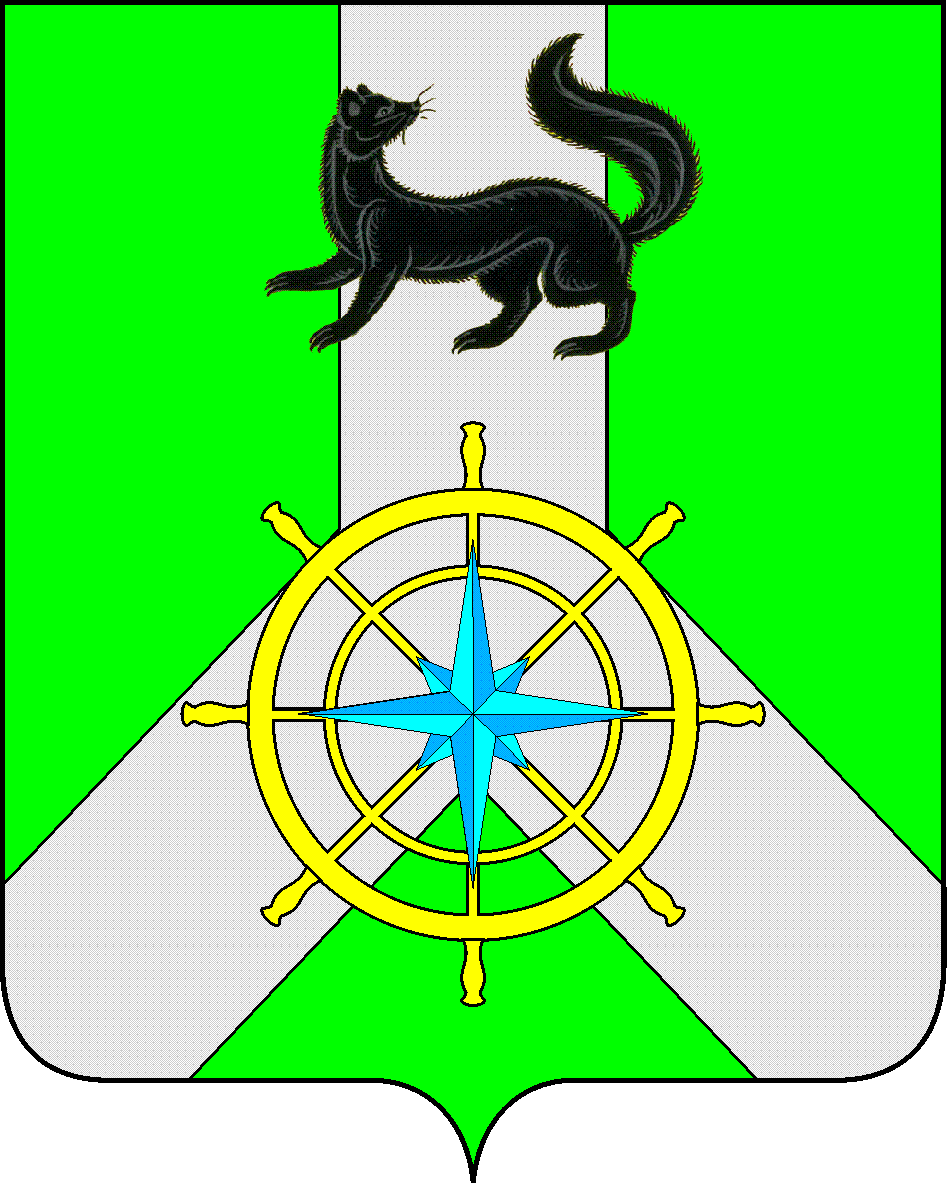 Р О С С И Й С К А Я   Ф Е Д Е Р А Ц И ЯИ Р К У Т С К А Я   О Б Л А С Т ЬК И Р Е Н С К И Й   М У Н И Ц И П А Л Ь Н Ы Й   Р А Й О НА Д М И Н И С Т Р А Ц И Я П О С Т А Н О В Л Е Н И ЕВ целях обеспечения эффективности и результативности расходования бюджетных средств в соответствии с Положением о порядке принятия решений о разработке, реализации и оценке эффективности муниципальных программ Киренского района, утверждённым  постановлением администрации Киренского муниципального района от 19.04.2016 г. № 189, с изменениями, внесенными постановлением администрации Киренского муниципального района от 09.09.2016 г. №414, администрация Киренского муниципального районаП О С Т А Н О В Л Я Е Т:1. Утвердить план мероприятий по реализации муниципальной программы «Обеспечение предоставления мер поддержки отдельным категориям граждан в рамках полномочий администрации Киренского муниципального района на 2015-2020 годы» на 2017 год (прилагается).2. Контроль за исполнением плана мероприятий муниципальной программы «Обеспечение предоставления мер поддержки отдельным категориям граждан в рамках полномочий администрации Киренского муниципального района на 2015-2020 годы» на 2017 год возложить на руководителя аппарата администрации Н.А. Суржину.Мэр района       			             К.В. СвистелинСОГЛАСОВАНО:Заместитель мэра по экономике ифинансам                                                                                                                                             Е.А. Чудинова Начальник Финансового управления администрации Киренского муниципального района                                                                                               Е.А. ШалдаНачальник отдела по экономике                                                                                                      М.Р. СиньковаКонсультант по правовым вопросам                                                                                               И.С.ЧернинаПодготовила: Суржина Н.А. – рук-ль аппарата администрацииот 25 января 2017 г.№ 18г. КиренскОб утверждении плана мероприятий на 2017 год 